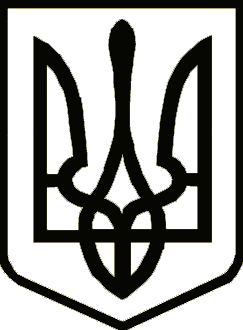 У К Р А Ї Н АЧЕРНІГІВСЬКА ОБЛАСНА ДЕРЖАВНА АДМІНІСТРАЦІЯУПРАВЛІННЯ КАПІТАЛЬНОГО БУДІВНИЦТВАН А К А З25.07.2019                                                 м. Чернігів			                       № 279Про закріплення спеціалістапо технаглядуУ зв’язку з початком робіт, відповідно до договорів підряду по об’єктах будівництва з метою забезпечення технічного нагляду за будівництвом об’єктів, н а к а з у ю :1. Закріпити за спеціалістом по веденню технічного нагляду              Бортніком Сергієм Володимировичем наступні об’єкти:1.1. «Поточний середній ремонт автомобільної дороги комунальної власності по вул. Центральна в с. Новий Шлях Козелецького району Чернігівської області».1.2. «Поточний середній ремонт автомобільної дороги комунальної власності по вул. Підвисоцького в с. Новий Шлях Козелецького району Чернігівської області».1.3. «Поточний середній ремонт автомобільної дороги загального користування місцевого значення О250102 Бахмач – Часниківка - /М-02/ на ділянці км0+000-км10+200, (окремими ділянками)».1.4. «Поточний середній ремонт автомобільної дороги загального користування місцевого значення О250111 Григорівка – Перше Травня на ділянці км0+000-км17+100, (окремими ділянками)».1.5. «Поточний середній ремонт автомобільної дороги загального користування місцевого значення С250301  Оленівка - Любомудрівка - Мала Загорівка на ділянці км 0 + 000 - км 10 + 900, (окремими ділянками)».Кваліфікаційний сертифікат інженера технічного нагляду, виданий Архітектурно-будівельною атестаційною комісією інженерів технічного нагляду від  03 серпня 2018 року  АТ №007239.2. Контроль за виконанням наказу покласти на заступника начальника Управління – начальника відділу технічного контролю автомобільних доріг Ключника В.Начальник	     	                                       			       	А. ТИШИНА